Ozair.360695@2freemail.comPERSONAL INFORMATION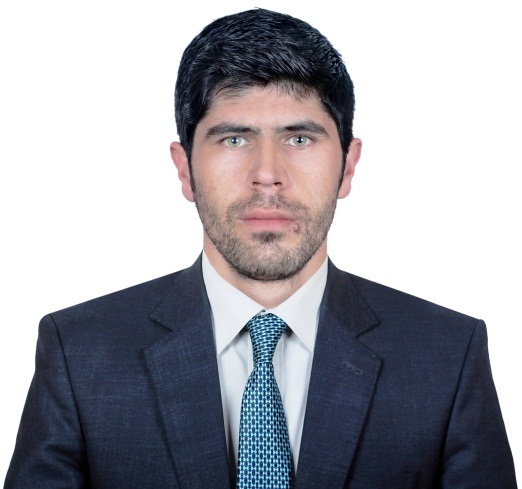 PROFESSIONAL EXPERIENCE Mar 2012 – Mar 2017IT Technician & DesignerMadina Printing PressKabul, AfghanistanMain Duties IncludedInstallation of All Software’s, Engineering of Computers, Photo Copy Machine, Printers [Laser Jet – Inkjet], Printing Machine [Rota].Designing of ID Card, Visiting Cards, Ceremony Cards, Pleasure Cards, Birthday Cards, Marriage Cards & etc…Book DesignerMagazine DesignerBanner, Flex Designer & etc…Mar 2016 – Dec 2016 IT & Admin OfficerMuslim Ali Sajad Construction CompanyKabul, AfghanistanMain Duties IncludedInstallation of All Software’s, Updating of Operating System, Updating of Antivirus, Checking Printers, Access Points & Other Devices.Maintaining, Installation & Configuration of Devices, Printers, Wireless Access Points, Routers, MS Outlook, Office 365 and Solving OS Systems (Operating System Windows 07 & 08).Controlling and Administrating the Internet Connectivity.Helping Other Departments in IT Related Issues (Hardware & Software).Controlling of All Divisions Security Cameras.Installing and Repairing of Digital Phones, T. Links and Electronic Attendance Board.Site Provider [Materials].Performing of All IT Administration Related Task.Data Analyzer.Data Sorter.Data Entry.All Software Recorders [Data Monthly Recording & Report to Section].Stationary Facility Representative.Oct 2010 - Feb 2016 Translator / Clerk Embassy of IndiaKabul, AfghanistanMain Duties Included Daily Interview from Service, Diplomatic & Foreigner`s Passport holders in my authority. Assist Officers in Establishing Relationship with Afghan Dignitaries. Escorts VIPs and other Important Visitors to Ensure Events and Meetings run smoothly and Correct Protocol Procedures are followed.Providing of Fortnightly Report for Ministry of External Affairs & Other Authorized Secretary.Provide Verbal and Simultaneous Translation during Meetings and Workshops between Afghan Officials and International Deploys.Arranging Meeting for Consular Wing Officers. Providing of all kind of Consular Forms, Visa Application Form, Fax Form, Passport Application Form, Miscellaneous Form, Research Form, Re-Entry Form and etc.  Translate Official Letter from GIRoA, Official Note Verbal’s and other Relevant Documentations from English to Dari Language and vice-versa.Providing of Daily Interview List for Visa Officers, Taken of Fees from Foreigners Passport Holders and Emergency Visas Applicants. Attest of Educational Certificates, Birth Certificates, Marriage Certificates, Death Certificates and other Documents. Issuance of Police Clearance Certificates for applicants. Granting of New Passport for Indian Nationals in lieu of Old, Damage, Lost, New Passport and Minor Passport. Providing of Daily Fees Statement for Finance Section of Embassy. Providing Daily Consular Reports to Officers Every Evening. Providing of Fortnightly Report for Attaché, SS, FS, Cons (Cons), Honorable Ambassador and DCM.    Assist in Developing, Writing, Legal Analysis and Translating in Interview Times.Recording of Visa Appliers in System Daily wise.Visa Writer for all Categories such as [Tourist, Medical, Medical Accompany, Student, Business, Journalistic Activities, Research Term, X Visa, Training Visa, Diplomatic and Official Visas].Stamping of All Visas [Tourist, Medical, Medical Accompany, Student, Business, Journalistic Activities, Research Term, X Visa, Training Visa, Diplomatic and Official Visas].Oct 2009 - Sep 2010 Computer Operator & Tel. OperatorCCID / Ministry of Interior AffairsKabul, Afghanistan Main Duties Included Daily Callings for all CID Directors in Kabul for Collecting of Reports.Provider Daily Calls for all CID Directors in all 34 Provinces. Provider of Crimes Reports from all 34 provinces.Prepare of Reports to Honorable Minister, Deputy Minister, Operation Presidency, 119 Police Call Center and 101 Asmaie Zone.Delivering of Secret Reports to Authorized Offices and Officers. Sorting and Database Recording of Criminal in System.Biometric of Criminal Cases in Criminal Technique.LANGUAGES						Speaking			ReadingDari						Fluent			Very GoodPashto					Fluent			Very GoodHindi / Urdo				Fluent			Very GoodEnglish					Fluent			Very GoodDutch					Good				Very GoodFrench					Good				Very GoodTurkish					Good				Very GoodArabic					Good				Very GoodCORE SKILLS Excellent management, Protocol Assistance and Interpretation Skills.  Interpersonal Skills, Including Ability to Listen and Respect others. Self-motivated and well organized and well present. Ability to Work Collaboratively and Supportively with others. Ability to Take Initiative to Manage Tasks, and willingness to act as a Team Member and Assist with Menial Tasks as Needed for Program Success.  Ability to Work Effectively in a Fast-Paced Environment. Flexibility and Willingness to Travel to the Provinces and Work Irregular Hours as Required Completing Program Assignments.  EDUCATIONS / COURSES1993 – 2005			Esteqlal High School					Kabul, Afghanistan2006 – 2008			Kardan Institute  			Diploma English Languages [DEL]2007 – 2008			National English & Comp Center			Office Automation [2003]2007 – 2008			NAI Supporting Open Media in AFG			Office Automation [2007]2008 – 2010			Noor Institute			Computer Science2009 – 2009			Thunder English Language Center			[10 Months System]2015 – 2016			KabulKam Institute of Technologies			Diploma Information Technology [DIT]	COMPUTER SKILLSOffice Automation  	 	 	 		Designing MS Windows						Adobe Photo Shop MS Word   	 	 	 	 		Adobe Corel Draw MS Excel 						Adobe PremierMS Power Point						Adobe MaYaMS Publisher						GraphicsMS OutlookMS Access	Science Engineering				InstallationsLAN/MANDos / C / C++ Desktop / CPU EngineeringNetworking				Internet AccessAll Networking FacilitiesTRIPSProvinces  	 	 			Countries Parwan					IndiaPanjshir					Nepal	 	 Kapisa 	 	 		 	TajikistanBaghlan					Uzbekistan			Kunduz					TurkmenistanTakhar					IranSamangan					TurkeyBalkh						BulgariaJawzjan					SerbiaHerat						NimrozKandaharHelmandZabulGhazniWardak	 Name	 Ozair 